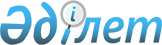 Қазақстан Республикасы Министрлер Кабинетінің 1995 жылғы 6 ақпандағы 119 қаулысына өзгерістер енгізу туралыҚазақстан Республикасы Үкіметінің Қаулысы 2000 жылғы 26 маусым N 951     Мемлекеттік басқару органдарындағы құрылымдық және кадрлық өзгерістерге байланысты Қазақстан Республикасының Үкіметі қаулы етеді:      1. "Қазақстан Республикасының аумағындағы стратегиялық шабуыл қару-жарақтарын жою жөніндегі үкіметтік комиссия туралы" Қазақстан Республикасы Министрлер Кабинетінің 1995 жылғы 6 ақпандағы N 119  P950119_қаулысына мынадай өзгерістер енгізілсін:      көрсетілген комиссияның құрамына мыналар енгізілсін:      Школьник                     - Қазақстан Республикасының      Владимир Сергеевич             Энергетика, индустрия және                                     сауда министрі, төраға      Байғарин                     - Қазақстан Республикасының      Бекболат Әбдіғалиұлы           Энергетика, индустрия және сауда                                     министрлігі Қорғаныс өнеркәсібі                                     жөніндегі комитетінің төрағасы,                                     төрағаның орынбасары                         комиссия мүшелері:      Жәмішев                      - Қазақстан Республикасының      Болат Бидахметұлы              Қаржы бірінші вице-министрі      Әбусейтов                    - Қазақстан Республикасының      Қайрат Қуатұлы                 Сыртқы істер вице-министрі      Андрющенко                   - Қазақстан Республикасының      Александр Иванович             Экономика вице-министрі      Ғалишев                      - Қазақстан Республикасының      Артур Хисметұлы                Ұлттық қауіпсіздік комитеті                                     басқарма бастығы (келісім бойынша)      Елеуішев                     - Қазақстан Республикасының       Бек-Болат Сәдуақасұлы          Табиғи ресурстар және қоршаған                                     ортаны қорғау министрлігі                                     Мемлекеттік сараптау және қоршаған                                     орта мониторингі департаменті                                     директорының орынбасары      Ишпанов                      - Қазақстан Республикасының      Алшағыр Нығметұлы              Қорғаныс министрлігі Қару жарақты                                     қысқартуға бақылау және инспекциялық                                     қызметті қамтамасыз ету жөніндегі                                     орталықтың бастығы      Дүзбаева                     - Қазақстан Республикасының      Мейрамгүл Алтынбекқызы         Қаржы министрлігі Мемлекеттік мүлік                                     және жекешелендіру комитеті                                     төрағасының орынбасары      Мұртазаев                    - Ақмола облысы әкімінің орынбасары      Мұрат Арзаұлы      Нұрғисаев                    - Қызылорда облысының әкімі      Серікбай Өрікбайұлы      көрсетілген құрамнан мыналар шығарылсын:      Қажыбаев А.К., Мұқашев Ж.Д., Елеукенов Д.Ш., Меңдіғалиев А.А., Керімқұлов В.А., Тілепалдынов Р.Т., Сарабекова Т.С., Алпысбеков К.М., Сапарбаев Б.М., Сарқытбаев М.К., Әмрин Ғ.К.      2. Осы қаулы қол қойылған күнінен бастап күшіне енеді.      Қазақстан Республикасының          Премьер-Министрі      Оқығандар:      Қасымбеков Б.А.     Орынбекова Д.Қ.
					© 2012. Қазақстан Республикасы Әділет министрлігінің «Қазақстан Республикасының Заңнама және құқықтық ақпарат институты» ШЖҚ РМК
				